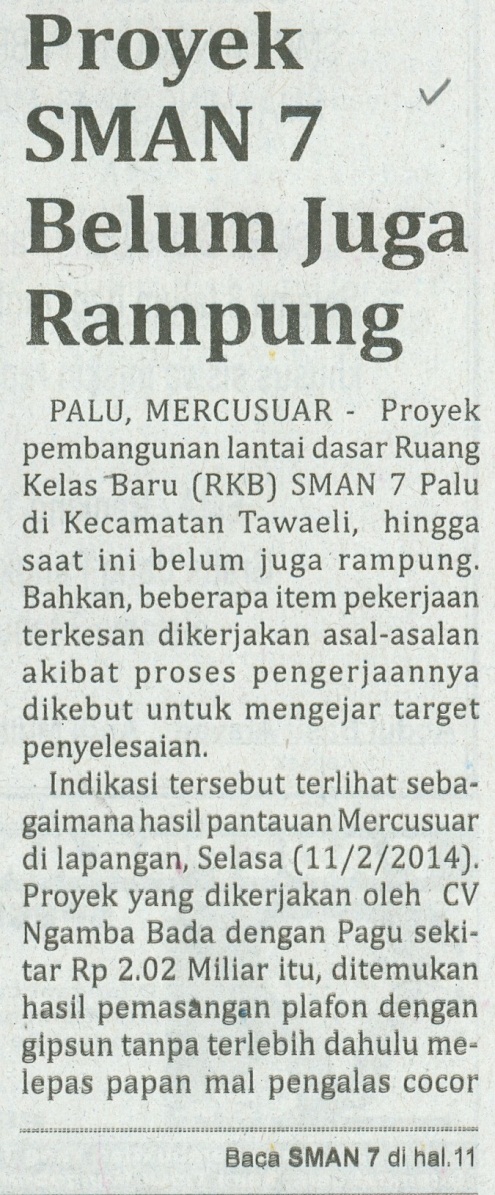 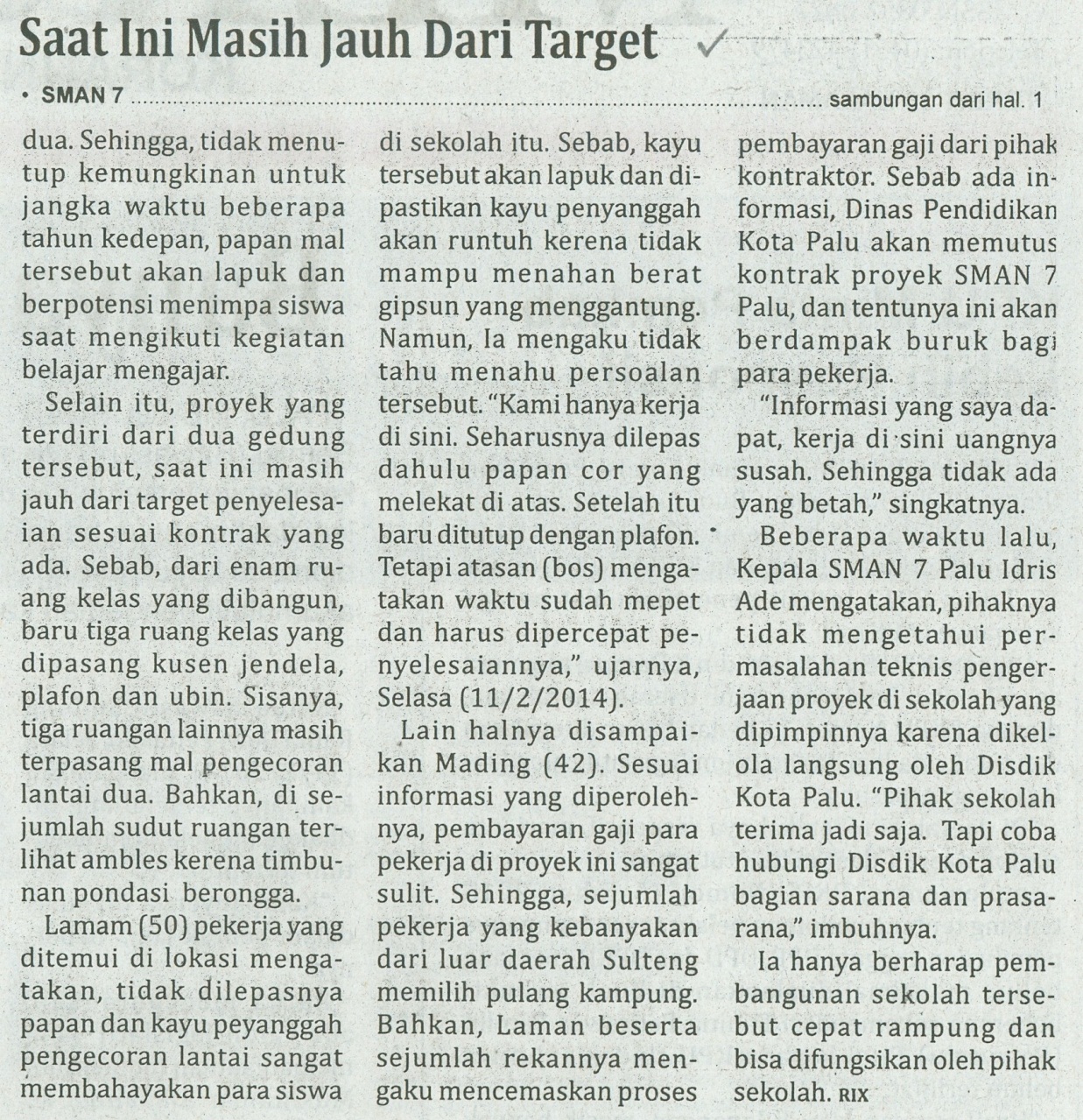 Harian    	:MercusuarKasubaudSulteng IHari, tanggal:Rabu, 12 Februari 2014KasubaudSulteng IKeterangan:Halaman 01  Kolom 15; Hal. 11 Kol. 02-04KasubaudSulteng IEntitas:Kota PaluKasubaudSulteng I